New Language Leader (Intermediate) Workbook Ex. 1а-b, 3,4,5  p.51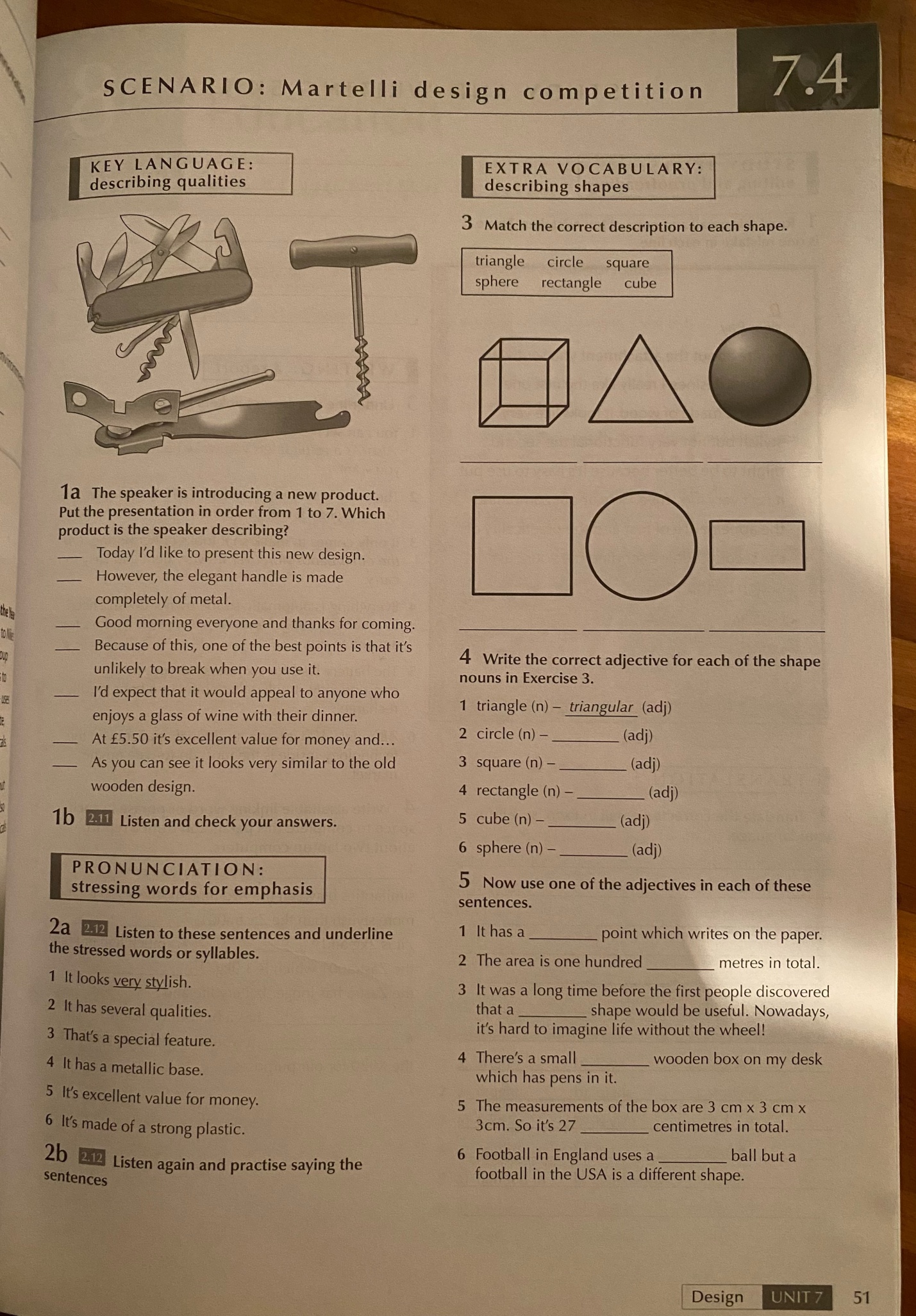 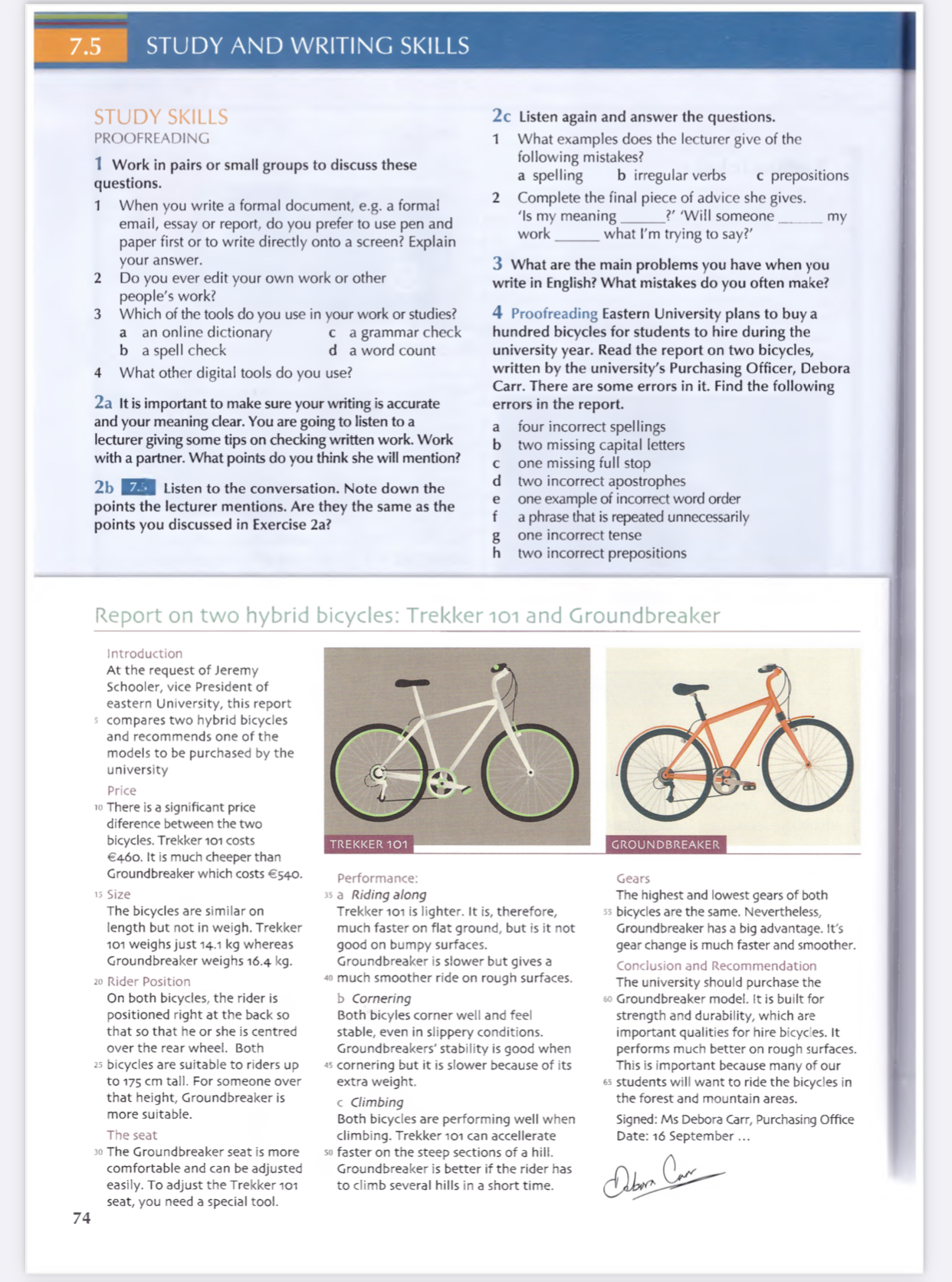 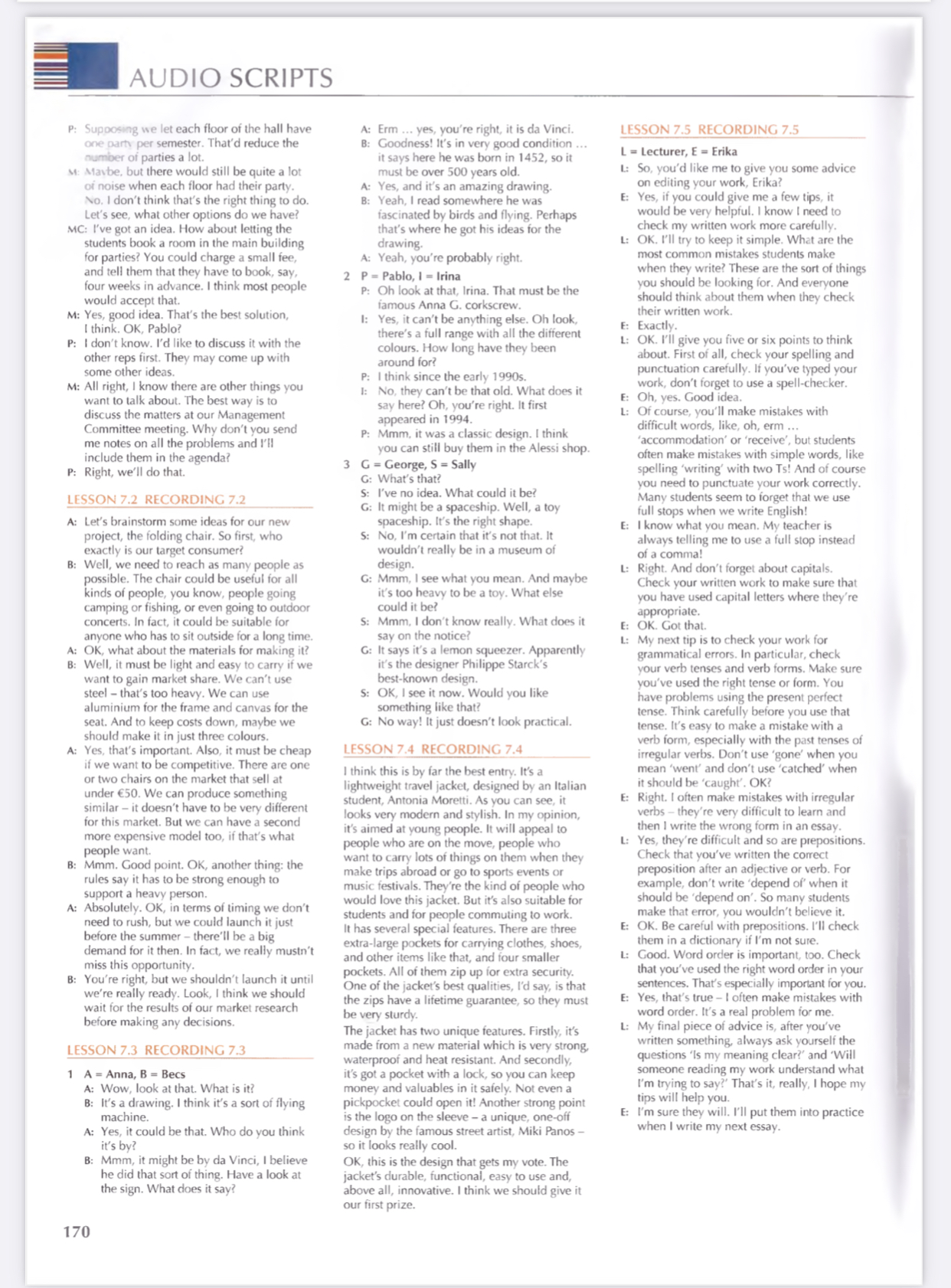 